MAHASISWA BERWIRAUSAHANONAMA KEGIATAN KEWIRAUSAHAANJUMLAH MAHASISWADOKUMENTASI1.Salealbana.id(bisnis snack sale pisang dengan aneka rasa : cokelat, tiramisu, green tea, oreo, dan lain-lain)1 mahasiswa (Wirawan Aziz)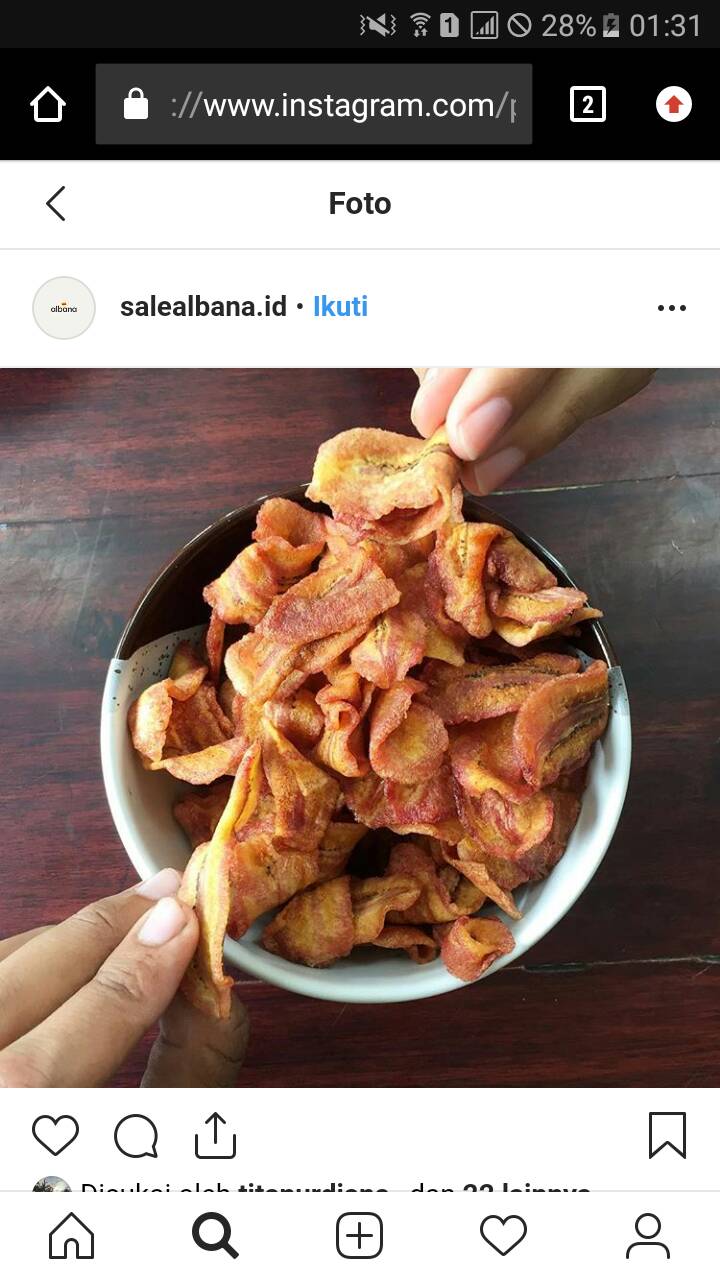 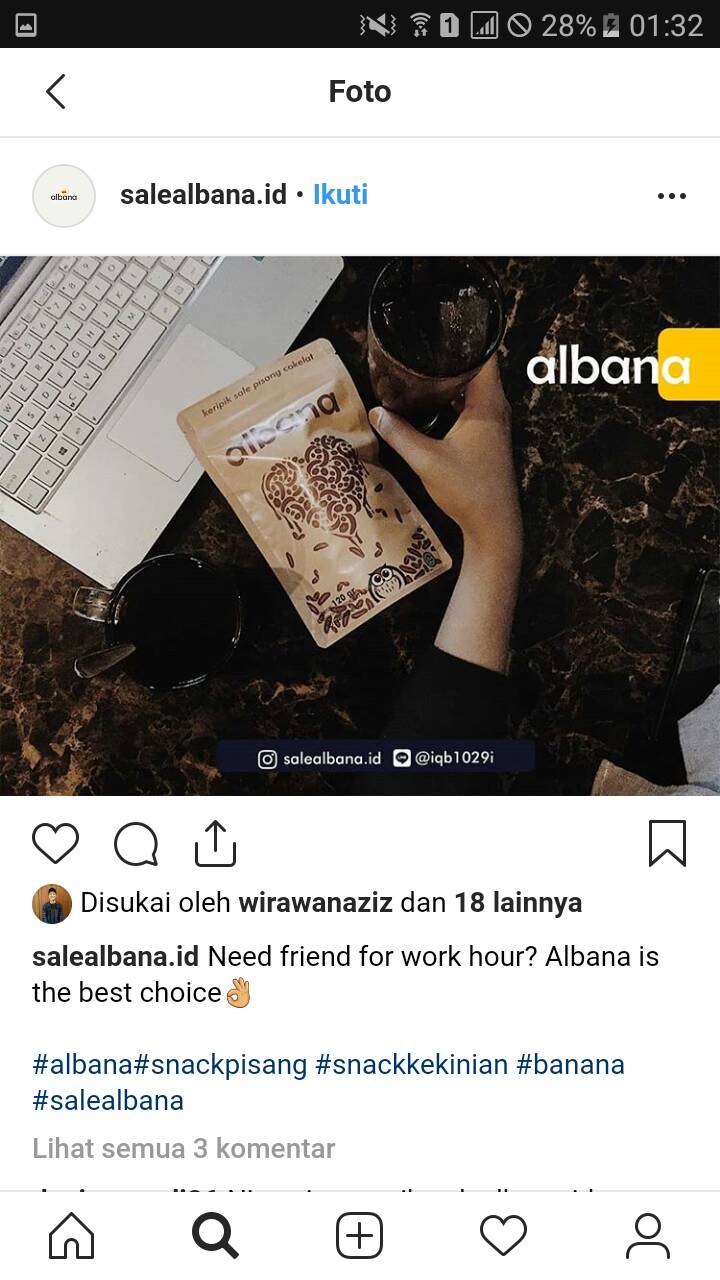 